Załącznik nr 19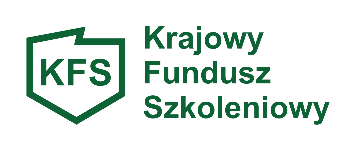 OŚWIADCZENIE PRACODAWCY O SPEŁNIENIU PRIORYTETU RRP/D Wsparcie kształcenia ustawicznego w obszarach/ branżach kluczowych dla rozwoju powiatu/ województwa wskazanych w dokumentach strategicznych/ planach rozwoju.Oświadczam, że kształcenie ustawiczne dla osób wskazanych w przedmiotowym wniosku znajduje się                                 w obszarze lub dotyczy branży kluczowej dla rozwoju powiatu lub województwa, na dowód czego wskazuję wymagany dokument strategiczny:................................................................................................................................................................................................................................................................................................................................................................................................................................................................................................................................................. (należy podać nazwę dokumentu, wskazać numer strony na której znajduje się odniesienie do konkretnego obszaru/branży kluczowej dla powiatu/województwa oraz podać adres strony internetowej na której znajduje się dokument). …..…………………………………………………………                                                                                                                                  data/pieczątka/ podpis pracodawcy lub pełnomocnika